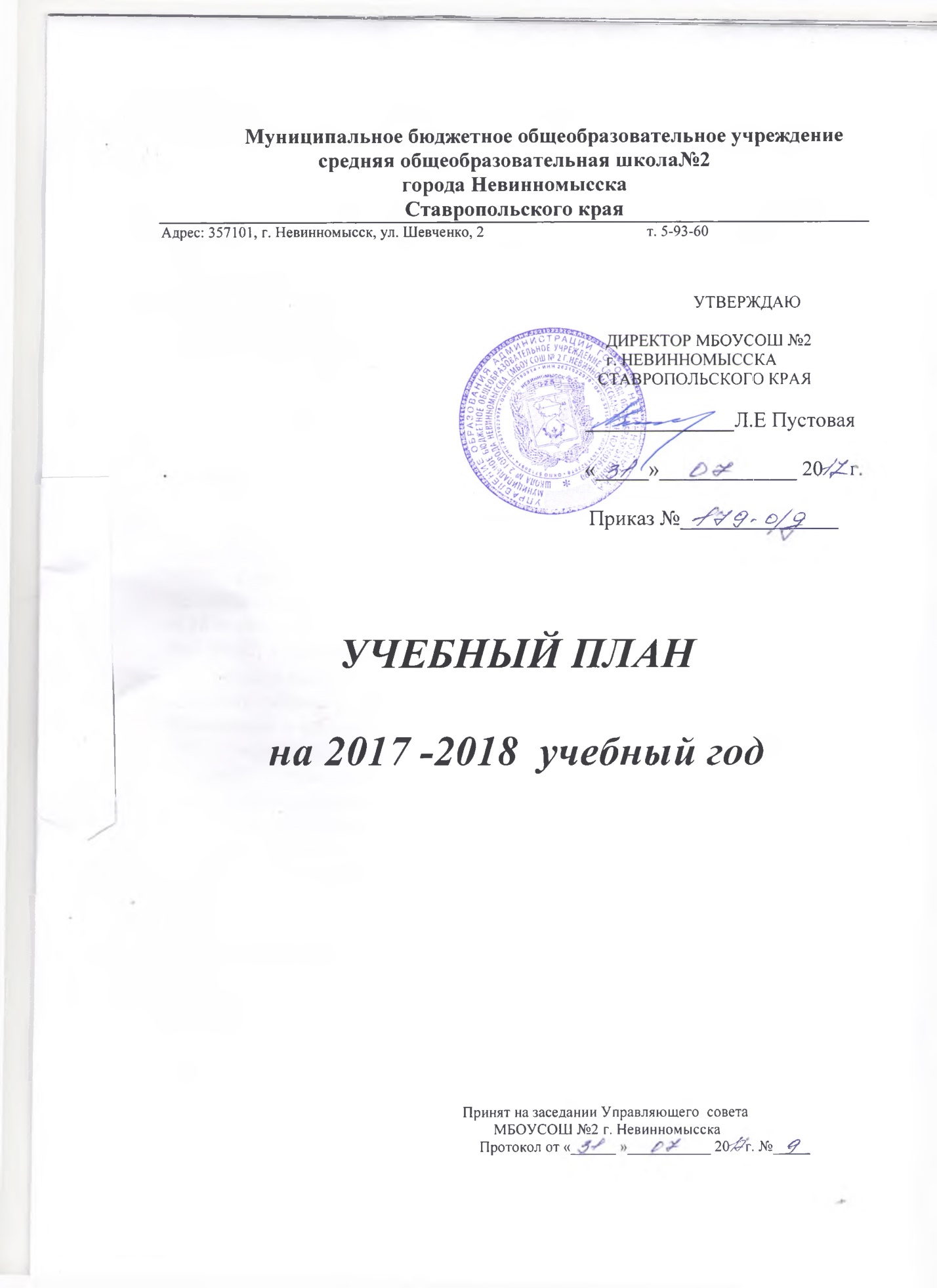 Пояснительная записка к учебному плану МБОУ СОШ № . Невинномысска на 2017-2018 учебный год.   Учебный план муниципального бюджетного общеобразовательного учреждения средней общеобразовательной школы № . Невинномысска сформирован в соответствии  с -федеральным законом от 29 декабря 2012 года № 273  - ФЗ «Об образовании в Российской Федерации»;- федеральным базисным учебным планом, утвержденным приказом Министерства образования и науки Российской Федерации от 09 марта                2004 года № 1312, в редакции приказов Министерства образования и науки Российской Федерации от 20 августа 2008 года № 241, от 30 августа                  2010 года № 889, от 3 июня 2011 года № 1994, от 01 февраля 2012 года, № 74;- федеральным государственным образовательным стандартом начального общего  образования,  утверждённым  приказом  Министерства  образования  и науки Российской Федерации от 06 октября 2009 года № 373 «Об утверждении и  введении  в  действие  федерального  государственного  образовательного стандарта начального общего образования» (далее - ФГОС НОО)  в редакции приказов Министерства образования и науки Российской Федерации от 26 ноября  2010 года  № 1241,  22 сентября 2011  года  № 2357, от 18 декабря 2012 года  №  1060, от 29 декабря 2014 года  №1643, 15 мая 2011 года №507, 31 декабря 2015 года №1576 (для 1-4  классов);-федеральным  государственным  образовательным  стандартом  основного общего  образования,  утвержденным  приказом  Министерства  образования  и науки Российской Федерации от  17 декабря 2010 года №  1897  «Об утверждении  федерального  государственного  образовательного  стандарта  основного общего  образования» в редакции приказов Министерства  образования  и науки Российской Федерации от 26 ноября 2010 года №1241, от 22 сентября 2011 года №2357, от 29 декабря 2014 года №1644, 31 декабря 2015 года №1577 (для 5-7 классов);- федеральным компонентом государственного стандарта общего образования, утвержденный приказом Министерства образования Российской Федерации от 05 марта 2004 года № 1089, в редакции приказов Министерства образования и науки Российской Федерации от 03 июня 2008 года, № 164, от 31 августа 2009 года, № 320, от 19 октября  2009 года, № 427, с изменениями, внесенными приказами Министерства образования и науки Российской Федерации от 10 ноября 2011 года № 2643, от 24 января 2012 года № 39, от         31 января 2012 года № 69,от 23 июня 2015 года №609, от 7 июля №506 (для 8-11 классов),         - приказом Министерства образования и  молодежной политики  Ставропольского края от  25 июля 2014 года № 784-пр «Об утверждении примерного учебного плана для образовательных организаций Ставропольского края, реализующих программы общего образования»;       - Порядком организации и осуществления образовательной деятельности по  основным  общеобразовательным  программам  -   образовательным  про­граммам начального общего,  основного общего и  среднего общего образования, утвержденным приказом Министерства образования и науки Российской Федерации от 30 августа 2013  года №  1015  (в редакции приказа Министерства  образования  и  науки  Российской  Федерации  от  13  декабря  2013  года №  1342, от28 мая 2014 года №598, от 17.07 2015 №734);    Учебный план обеспечивает выполнение санитарно-эпидемиологических правил и нормативов  СанПиН 2.4.2.2821-10 «Санитарно-эпидемиологические требования к условиям и организации обучения в общеобразовательных учреждениях», утвержденными Постановлением Главного государственного санитарного врача РФ от 29 декабря 2010 года № 189, в редакции Изменений № 1, утвержденных Постановлением Главного государственного санитарного врача Российской Федерации от 29 июня 2011 года № 85, Изменений №2, утвержденных  Постановлением главного санитарного врача РФ от  25 декабря 2013 года №72, Изменений №3, утвержденных Постановлением главного санитарного врача РФ от 24 ноября 2015 №81 и предусматривает:- 4-летний срок освоения образовательных программ начального общего образования для 1-4 классов; продолжительность учебного года в 1-х классах - 33 учебные недели, во 2-4-х классах - не менее 34 учебных недель;- 5-летний срок освоения образовательных программ основного общего образования для 5-9 классов; продолжительность учебного года - не менее    34 учебных недель (не включая летний экзаменационный период);- 2-летний срок освоения образовательных программ среднего  общего образования на основе различных сочетаний базовых и профильных предметов для 10-11 классов; продолжительность учебного года - не менее 34 учебных недель (не включая летний экзаменационный период и проведение учебных сборов по основам военной службы).Объем домашних заданий (по всем предметам) соответствует  норме  затраты времени на его выполнение и  не превышает (в астрономических часах): во 2-3 классах - 1,5 ч, в 4-5 классах - 2 ч, в 6-8 классах - 2,5 ч, в                 9-11 классах - до 3,5 ч. Учебный план школы составлен с режимом работы:1 классы по пятидневной неделе, предельно допустимая нагрузка – 21 час; 2-11 классы по шестидневной учебной неделе. В плане  выделяются две части: инвариантная (часы федерального компонента);вариативная (компонент образовательного учреждения).Региональной спецификой учебного плана является:   - изучение предмета «Основы безопасности жизнедеятельности» на второй ступени обучения;   - изучение предмета «Информатика и ИКТ» на первой ступени обучения в 3-4-х классах;   - выделение дополнительного времени на изучение математики в старшей школе. В образовательную область «Математика» входят учебные предметы:                                                                                                    математика (5-6 кл.), алгебра (7- 9 кл.), алгебра и начала анализа(10-11 кл.), геометрия (7-11 кл.), информатика и ИКТ  (2-11)        В учебный план внесены следующие изменения: I – IV классы      Во 2 классах на региональный компонент отводится 3 часа, он будет предоставлен факультативом «Умники и умницы»-1 час, «Юные математики»-1 час, «Риторика» - 1 час.  В 3классах 1 час регионального компонента отводится на  факультатив «Риторика»-1 час.     В 3 классах 2 часа  регионального компонента отводится на  факультатив  «Риторика»-1 час и  факультатив «Умники и умницы»-1 час.          В 4 классе на учебный предмет «Литературное чтение» добавлено 2 часа в неделю за счет регионального компонента.  Учебный предмет «Окружающий мир (человек, природа, общество)» изучается с 1 по 4 класс по 2 часа в неделю. Учебный предмет является интегрированным. В его содержание дополнительно введены развивающие модули и разделы социально-гуманитарной направленности, а также элементы основ безопасности жизнедеятельности.     В 4 классах  1 час  регионального компонента отводится на   факультатив «Умники и умницы».                                       V-IX классы       В 5, 6-х классах предусмотрено   ведение учебных предметов «Основы безопасности жизнедеятельности» - 1 час,   «Информатика и ИКТ»-1 час,  за счет часов части учебного плана, формируемой участниками образовательных отношений.  За счет часов регионального компонента в 5-х  классах предусмотрен спецкурс «Наглядная геометрия» - 1час.            За счет регионального компонента в 6 классе 1 час добавлен на изучение биологии, 1 час на изучение литературы.          За счет часов регионального компонента в 7 классе предусмотрен спецкурс «Русская словесность» - 1 час, «Введение в экономику» - 1 час.      С целью эффективной подготовки к государственной (итоговой) аттестации учащихся в 8 классе 1 час из регионального компонента добавлен на  литературу,  1 час из регионального компонента добавлен на русский язык, За счет часов регионального компонента в 8 классе предусмотрены спецкурсы «Физиология человека» - 1 час, «Русская словесность» -1 час, «Избранные вопросы по математике» - 1 час.      В 9 классе 1 час из регионального компонента добавлен на  русский язык и   1 час из регионального компонента добавлен на математику.      На основании приказа управления образования администрации г. Невинномысска Приказ № 380 о/д от 08.08.2017 года "Об организации сетевого взаимодействия ОУ с учреждениями профессионального образования"  подведомственных управлению образования администрации города Невинномысска, с учреждениями профессионального образования города Невинномысска в рамках организации  предпрофильной  подготовки учащихся 9, 10 классов»  в 9 классе 2 часа учебного предмета «Технология» отдан для организации предпрофильной подготовки (сетевое взаимодействие).                                            X - XI классы   С целью эффективной подготовки к государственной (итоговой) аттестации учащихся  1 час из регионального компонента добавлен на  литературу в 10- 11 классах,  1 час из регионального компонента добавлен на русский язык  в 10-11 классах   и математику 10- 11 классах 1 час из регионального компонента добавлен на астрономию в 11 классе. За счет часов регионального компонента предусмотрены  спецкурсы в 10 классе –«Практикум по анатомии и физиологии человека» - 1 час,  10-11 классах -  «Подготовка к ЕГЭ по математике» - 1 час, спецкурс по литературе  «Сочинение: законы и секреты мастерства» - 1 час.   В каждой образовательной области инвариантной части, выделено10-15 % учебного времени на региональный компонент по литературе, истории, географии, биологии, который реализуется в виде местного материала в рамках федерального компонента содержания образования.   С учетом гигиенических требований к условиям обучения школьников в  общеобразовательных учреждениях, СанПин 2.4.2.2821-10 и допустимой учебной нагрузки производится деление классов на подгруппы при обучении иностранному языку (2-11 классы), информатике и ИКТ  (3-11 классы), технологии (5-11 классы), физической культуре (10-11 классы) при условии наполняемости класса в 25 и более человек. Формы промежуточной аттестацииПромежуточная годовая аттестация включает в себя:В 1-3  классах 2 контрольные работы:  по русскому языку (диктант), математике.В 4 классе комплексная работа на межпредметной основе.В 5 классе  2 контрольные работы:  по русскому языку (диктант с грамматическим заданием), математике (контрольная работа). В 6 классе  3 контрольные работы: по русскому языку (диктант с грамматическим заданием), математике (контрольная работа), и один по выбору педсовета школы.В 7 классе  4 контрольные работы: по русскому языку (диктант с грамматическим заданием), математике (контрольная работа), и два  по выбору педсовета школы.В 8 классе  4 контрольные работы: по русскому языку (письменное тестирование по предмету в форме ГИА), математике (письменное тестирование по предмету в форме ГИА)  и два  по выбору педсовета школы.В 10 классе 5 контрольных работ: по русскому языку (письменное тестирование по предмету в форме (ЕГЭ), по литературе (сочинение),  математике (письменное тестирование по предмету в форме (ЕГЭ)  и два  по выбору педсовета школы. Исполнитель:      заместитель директора по УВР   И.Н. Подгайная    (63308)                              Недельный учебный план для I-IV классовМБОУСОШ №2 на 2017-2018 учебный годНедельный учебный план для V-IX классов МБОУСОШ №2на 2017-2018 учебный год                               Недельный учебный план для  X  -  XI    классов    МБОУСОШ №2 на 2017-2018 учебный годУчебные  предметыФедеральный компонентКоличество часов в неделюКоличество часов в неделюКоличество часов в неделюКоличество часов в неделюУчебные  предметыФедеральный компонент1234Русский язык5555Литературное чтение4444Иностранный язык-222Математика4444Информатика и ИКТ--11Окружающий мир (Человек, природа, общество)2222Музыка1111Изобразительное искусство1111Технология (Труд)1111Физическая культура3333Основы религиозных культур и светской этики1Всего21232425Региональный (национально-региональный) компонент и компонент образовательного учрежденияУмники и умницы111Юные математики 1Риторика11Всего 21262626Внеурочная деятельность10101010Учебные предметы Федеральный компонент
                                  Количество часов в неделю классыКоличество часов в неделю классыКоличество часов в неделю классыКоличество часов в неделю классыКоличество часов в неделю классыУчебные предметы Федеральный компонент
                                  567899Русский язык 664444Литература 333333Иностранный язык 333333Математика 55Алгебра3344Геометрия2222Информатика и ИКТ 111122История 222222Обществознание (включая экономику и право)111111География 122222Физика 2222Химия 222Биология 122222Музыка111ИЗО1111МХК11Технология  Предпрофильная подготовка: (сетевое взаимодействие)222122ОБЖ 111111Физическая культура 333333Итого:313333333636Региональный компонент и компонент образовательного учрежденияРусская словесность11Наглядная геометрия 1Введение в экономику1Физиология человека1Избранные вопросы по математике 1Всего 32333536Учебные предметы  Федеральный компонент      Количество часов в неделюКоличество часов в неделю10класс 11класс 1Русский язык442Литература333Иностранный язык334Алгебра и начала анализа445Геометрия226Информатика и ИКТ117История228Обществознание (включая экономику и право)229География1110Биология2211Физика2212Астрономия 113Химия2214МХК1115Технология 1116ОБЖ1117Физическая культура33Всего 3435Региональный  компонент образовательного учреждения1Подготовка к ЕГЭ по математике112Практикум по анатомии и физиологии человека13Сочинение: законы и секреты мастерства.11Итого32Предельно допустимая нагрузка (6-дневная учебная неделя) 3737